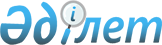 Талдықорған қалалық мәслихатының 2014 жылғы 18 сәуірдегі № 224 "Талдықорған қаласының аумағында бөлек жергілікті қоғамдастық жиындарын өткізу және жергілікті қоғамдастық жиынына қатысу үшін ауыл, көше, көп пәтерлі тұрғын үй тұрғындары өкілдерінің санын айқындау тәртібін бекіту туралы" шешімінің күші жойылды деп тану туралыЖетісу облысы Талдықорған қалалық мәслихатының 2023 жылғы 15 қарашадағы № 11-69 шешімі. Жетісу облысы Әділет департаментінде 2023 жылы 17 қарашада № 90-19 болып тіркелді
      Қазақстан Республикасының "Қазақстан Республикасындағы жергілікті мемлекеттік басқару және өзін-өзі басқару туралы" Заңының 7-бабына, "Құқықтық актілер туралы"Қазақстан Республикасының Заңының 27-бабына сәйкес, Талдықорған қалалық мәслихаты ШЕШІМ ҚАБЫЛДАДЫ:
      1. Талдықорған қалалық мәслихатының "Талдықорған қаласының аумағында бөлек жергілікті қоғамдастық жиындарын өткізу және жергілікті қоғамдастық жиынына қатысу үшін ауыл, көше, көп пәтерлі тұрғын үй тұрғындары өкілдерінің санын айқындау тәртібін бекіту туралы" 2014 жылғы 18 сәуірдегі № 224 (Нормативтік құқықтық актілерді мемлекеттік тіркеу тізілімінде № 80306 болып тіркелген) шешімінің күші жойылды деп танылсын.
      2. Осы шешім оның алғашқы ресми жарияланған күнінен кейін күнтізбелік он күн өткен соң қолданысқа енгізіледі.
					© 2012. Қазақстан Республикасы Әділет министрлігінің «Қазақстан Республикасының Заңнама және құқықтық ақпарат институты» ШЖҚ РМК
				
      Талдықорған қалалық мәслихатының төрағасы

Т. Ахажан
